Министерство образования Республики Беларусьфилиал учреждение образования «Белорусский государственный технологический университет»Д Н Е В Н И Кпроизводственной преддипломной практики(наименование практики)____________________________________________________________(ФИО учащегося)Специальность________________________________________________Курс________________________________________________________Группа______________________________________________________20…/20…учебный годПОДГОТОВКА СПЕЦИАЛИСТОВ СО СРЕДНИМСПЕЦИАЛЬНЫМ ОБРАЗОВАНИЕМСТУ 2.3-2018ПАМЯТКАучащемуся – практикантуДо прибытия на практику учащийся обязан:- узнать, кто является руководителем практики от филиала;- уточнить место и сроки прохождения практики, адрес, название и маршрут движения до организации;- получить программу практики, рекомендации по ведению дневника у руководителя практики от филиала.По прибытию на место практики учащийся обязан:- в указанные договором сроки отметить в отделе кадров дату прибытия, сдать направление на практику, оформить подтверждение о прибытии и выслать в колледж в трех дневный срок, имея при себе: паспорт, билет учащегося, программу практики, дневник и задание, справку о состоянии здоровья (там, где это необходимо);- изучить и строго соблюдать инструкции по охране труда;- встретиться с руководителем практики от организации, согласовать с ним план работы по программе практики и выполнению индивидуального задания.В период прохождения практики учащийся обязан:- приступить к работе в соответствии с календарным планом-графиком практики (раздел 2) и полностью выполнить программу практики - соблюдать действующие в организации правила внутреннего трудового распорядка;- в полном объеме выполнять задания, предусмотренные программой практики, ежедневно вести учет проделанной работы;- нести ответственность за результаты выполняемой работы, показывая пример сознательного и добросовестного отношения к труду;- активно участвовать в общественной жизни организации;- заполнять дневник по практике: раздел 3 заполняется совместно с руководителем практики от филиала до начала практики; раздел 4 заполняется учащимся ежедневно (отметки, выставленные за каждый день практики, руководителем от организации, заверяются печатью организации в правом нижнем углу); раздел 8 заполняется учащимся по окончанию практики; разделы 5, 6, 7, 9 заполняются руководителем практики от организации; разделы 1, 2, 10 заполняются руководителем практики от филиала;- производственная характеристика и заключение о прохождении технологической практики заполняется руководителем от организации, заверяется печатью организации;- справка о заработной плате заполняется бухгалтером, заверяется подписью и печатью руководителя организации;ПОДГОТОВКА СПЕЦИАЛИСТОВ СО СРЕДНИМСПЕЦИАЛЬНЫМ ОБРАЗОВАНИЕМСТУ 2.3-2018- подтверждение о прибытии заполняется в отделе кадров, заверяется подписью и печатью руководителя организации;- составить отчет по практике в период нахождения в организации.После окончания практики учащийся обязан:- сдать полученные в организации приборы, документы, литературу, специальную одежду;- заверить у руководителя практики от организации отметки в дневнике, получить характеристику, заключение о прохождении практики, справку о заработной плате. - получить справку, подтверждающую прохождение производственной технологической практики, заверенную руководителем организации.- получить копию приказа о закрепленном руководителе от организации.Отчет должен быть написан в соответствии с программой практики и представлять собой связный грамотный письменный текст, содержащий описание процессов работы, конструкций, материалов,  и т.д.Отчеты и дневники, незаверенные руководителем практики, не принимаются, а учащийся не допускается к защите по практике!- сдать документы руководителю практики от филиала (преподавателю).Примечание: Дневник и письменный отчет являются основными документами отчетности учащихся по итогам практики.Руководитель практики от филиала (преподаватель) ___________________________________________                                                                                           (Ф.И.О., должность)Телефон филиала________________Телефон руководителя практики от филиала (преподавателя) ____________________________________Руководитель практики от организации ________________________________________                                                                                                                 (Ф.И.О., должность)Консультации руководителя практики от филиала (проводится в организации)ПОДГОТОВКА СПЕЦИАЛИСТОВ СО СРЕДНИМСПЕЦИАЛЬНЫМ ОБРАЗОВАНИЕМСТУ 2.3-2018Индивидуальное задание (выдается руководителем практики от филиала)Тема______________________________________________________________________________________________________________________________________________________________________________________________________________________________________________________________________________________________________________________________________________________________________________________________________________________Тип (вид) задания __________________________________________________________________________________________________________________________________________________________________________________________________________________План (структура) индивидуального задания __________________________________________________________________________________________________________________________________________________________________________________________________________________________________________________________________________________________________________________________________________________________________________Календарный план-графикСроки прохождения производственной преддипломной практики _________________________Основные этапы практики __________________________________________________________________________________________________________________________________________________________________________________________________________________________________________________________________________________________________________________________________________________________________________________________________________________________________________________________________________________________________________________________________________________________________________________________________________________________________________________________________________________________________________________________________________________________________________________________________________________________________________________________________________________________________________________________________________________________________________________Примечание______________________________________________________________________________________________________________________________________________________________________________________________________________________________________________________________________________________________________________________________________________________________________________________________________________________________________________________________ПЛАН-ГРАФИКПРЕДДИПЛОМНОЙ ПРАКТИКИ	ПОДГОТОВКА СПЕЦИАЛИСТОВ СО СРЕДНИМСПЕЦИАЛЬНЫМ ОБРАЗОВАНИЕМСТУ 2.3-2018Учёт работы, выполняемой на практикеПОДГОТОВКА СПЕЦИАЛИСТОВ СО СРЕДНИМСПЕЦИАЛЬНЫМ ОБРАЗОВАНИЕМСТУ 2.3-2018                                                                                                                                                                     М.П. предприятияПОДГОТОВКА СПЕЦИАЛИСТОВ СО СРЕДНИМСПЕЦИАЛЬНЫМ ОБРАЗОВАНИЕМСТУ 2.3-2018                                                                                                                                                                     М.П. предприятия5.Занятия, семинары, производственные экскурсии во время практики________________________________________________________________________________________________________________________________________________________________________________________________________________________________________________________________________________________________________________6. Общественная работа, выполняемая учащим(ей)ся в организации_____________________________________________________________________________________________________________________________________________________________________________________________________________________________________________________________________________________________________________________________7. Участие учащего(ей)ся в производственной, научно-исследовательской, конструкторской и рационализаторской работе________________________________________________________________________________________________________________________________________________________________________________________________________________________________________________________________________________________________________________________________________________8. Оценка учащим(ей)ся соответствия условий практики требованиям программы.Предложения об улучшении организации практики ________________________________________________________________________________________________________________________________________________________________________________________________________________________________________________________________________________________________________________________________________________________________________________________________________________________________________________________________________________________________________________________________________________________________________________________________________________________________9. Отзыв руководителя практики от филиала (преподавателя)Программу практики выполнил(а) с отметкой ________________________________________________________________________________________________________________________________________________________________________________________________________________________________________________________________________________________________________________________________________________________________________________________________________________________________________________________________________________________________________________________________________________________________________________________________________________________________________________________________________________________________________________________________________________________________________________________________________________________________________________________________________________________________________________________________________________________________________________________________________________________Руководитель практики от филиала (преподаватель) ______________ ________________                                                                                                                                             подпись                             (ФИО)ПОДГОТОВКА СПЕЦИАЛИСТОВ СО СРЕДНИМСПЕЦИАЛЬНЫМ ОБРАЗОВАНИЕМСТУ 2.3-2018ПРОИЗВОДСТВЕННАЯ ХАРАКТЕРИСТИКА ПРАКТИКАНТАУчащийся(ая)ся_________________________________________________________(фамилия, имя, отчество)дневной формы обучения _______ группы  ______ курсаспециальности__________________________________________________________с «____» ____ 20__г. по «____» ____ 20__г. работал(а)в ______________________________________________________________________(организация, структурное подразделение)Всего отработано ______ дней, пропущено ______ дней, в том числе понеуважительной причине ______.1. Краткое описание выполненных работ:1.1____________________________________________________________________(перечислить: виды работ, дублирование должностных обязанностей работников согласно программе практики, приобретенные профессиональные умения и навыки по специальности, изученные технологии и организации производства, приобретение конкретного практического опыта, развитие профессионального мышления, проверка возможностей будущего специалиста самостоятельно выполнять профессиональные функции, соблюдение трудовой дисциплины, требований охраны труда)1.2____________________________________________________________________1.3____________________________________________________________________1.4____________________________________________________________________1.5____________________________________________________________________1.6____________________________________________________________________1.7____________________________________________________________________1.8____________________________________________________________________1.9____________________________________________________________________2. Краткая характеристика личностных качеств практиканта:2.1____________________________________________________________________(гражданские, коммуникативные, нравственные, волевые качества; участие в семинарах, выставках, конкурсах; общественные поручения)2.2____________________________________________________________________2.3____________________________________________________________________3. Поощрения, взыскания:____________________________________________________________________________________________________________________Программу практики выполнил(а) с отметкой __________________________________        (отметка по десятибалльной системе)Руководитель практикиот организации                                      _______________ __________________                                М.П.предприятия       (подпись)                         ФИОПОДГОТОВКА СПЕЦИАЛИСТОВ СО СРЕДНИМСПЕЦИАЛЬНЫМ ОБРАЗОВАНИЕМСТУ 2.3-2018ФИЛИАЛ УЧРЕЖДЕНИЯ ОБРАЗОВАНИЯ«БЕЛОРУССКИЙ ГОСУДАРСТВЕННЫЙ ТЕЗНОЛОГИЧЕСКИЙ УНИВЕРСИТЕТ»«ПОЛОЦКИЙ ГОСУДАРСТВЕННЫЙ ЛЕСНОЙ КОЛЛЕДЖ»ЗАКЛЮЧЕНИЕ ПО ОТЧЕТУО ПРОХОЖДЕНИИ ПРОИЗВОДСТВЕННОЙ ПРЕДДИПЛОМНОЙ ПРАКТИКИФ.И.О.  учащегося____________________________________________________________Специальность  2-25 01 10-02 «Коммерческая деятельность (товароведение)»                                                  Группа_______________________       Общее заключение и положительные стороны отчета (соответствие отчета методическим указаниям по оформлению и содержанию, объем, глубина и технический уровень проработки разделов отчета, аккуратность оформления, отношение к работе, самостоятельность, умение пользоваться технической документацией и научно-технической литературой и др.)_____________________________________________________________________________________________________________________________________________________________________________________________________________________________________________________________________________________________________________________________________________________________________________________________________________________________________________________________________________________________________________________________________________________________________________Отрицательные стороны отчета __________________________________________________________________________________________________________________________________________________________________________________________________________________Отчет заслуживает отметки_____________________________________________Руководитель практики от организации _________________________________                                                                                                                                                                                 (ФИО)Место работы и должность ___________________________________________________________________________________________________________________«_____»_______________20___г.                                      Подпись___________С отзывом ознакомлен преподаватель ___________  Подпись___________Руководитель практики Карташова Т.В.       Подпись___________Общая оценка отчета дается по десятибалльной системеМ.П. предприятияПОДГОТОВКА СПЕЦИАЛИСТОВ СО СРЕДНИМСПЕЦИАЛЬНЫМ ОБРАЗОВАНИЕМСТУ 2.3-2018СПРАВКАДана__________________________________________________________  подтверждающая, что он(а) находился (лась) на производственной  (технологической, преддипломной) практике        в___________________________________________________                                                                     (название организации)        с ________________________________ по ______________________________        в качестве__________________________________________________________При этом на оплачиваемых работахза отработанные дни зарплата составила:         Руководитель   предприятия    _________________________         М.П.          Гл. бухгалтер  _____________________         «___»________________20___г.	ПОДГОТОВКА СПЕЦИАЛИСТОВ СО СРЕДНИМ                 СПЕЦИАЛЬНЫМ ОБРАЗОВАНИЕМ                 СТУ 2.3-2018Подлежит возврату в филиал учреждения образования«Белорусский государственный технологический университет» «Полоцкий государственный лесной колледж»в 3-х дневный срок после прибытия учащихся в организацию (предприятие).Адрес колледжа: 211415, г. Полоцк, ул. Пушкина, 2.ПОДТВЕРЖДЕНИЕ ПРИБЫТИЯна производственную преддипломную практику__________________________________________________________________________________(наименование предприятия)Сообщаем, что направленный (ая, ые) Вами на практику учащийся (аяся, иеся) __________________________________________________________________________________(ФИО)  ____        курса           ___        группы прибыл(а, и) в наше распоряжение «____»_______________20___г. и назначен (а,ы) на____________________________________________________________________________________________________________________________________________________________________(указать рабочее место)____________________________________________________________________________________________________________________________________________________________________(должность с оплатой или без оплаты)приказом № __________от «____»___________________20___г.Обеспечен жилплощадью _________________________________________________________________________________(да, нет)Прошел инструктаж по технике безопасности «____»____________________20___г.Инструктаж проверил_________________________________________________________________________(должность)Руководителем практики назначен  (ФИО, должность, номер телефона)__________________________________________________________________________________Руководитель  предприятияМ.П.«____»___________________20___г.СПИСОК ТЕХНИЧЕСКОЙ ДОКУМЕНТАЦИИ, КОТОРУЮ НЕОБХОДИМО ОФОРМИТЬ В ПРОЦЕССЕ ПРОХОЖДЕНИЯ ПРОИЗВОДСТВЕННОЙ ПРЕДДИПЛОМНОЙ ПРАКТИКИ1. Копия учредительного документа2. Копии лицензий3. Таблицы объемных показателей хозяйственной деятельности организации (объекта)4. Бизнес-план5. Выписка из журнала инструктажей по технике безопасности6. Схема размещения розничной торговой сети7. Схема организационной структуры объекта (организации)8.  Схема построения коммерческой и маркетинговой служб9. Должностная инструкция товароведа10. Копии управленческой документации (распоряжения, приказы и др.)11. Статистическая отчетность формы № 1-торг (розница)12. Анкеты по изучению спроса покупателей13. Выписка из «Журнала неудовлетворенного спроса» за месяц, квартал14.  План проведения активных форм продажи товаров15. Конъюнктурный обзор (информация)16. Протокол конъюнктурного совещания (выписка)17. Перечень поставщиков товаров 18. Копии документов по формированию и освоению товарных ресурсов19. Копии договоров купли-продажи, поставки товаров, комиссии, дилерского договора20. Копия спецификации к договору21. Копия протокола разногласий22. Копия договора на разовую сделку23. Копия отчетности о дополнительных закупках товаров24. Копии расчетов штрафных санкций за нарушение условий договоров25. Копия претензионного письма, искового заявления26. Копия доверенности на участие в заключении договора на ярмарке, вне ярмарки27. Копии деловых писем28. Копии внутрисистемного договора29. Схема коммерческих операций, выполняемых на торговом объекте30. Копии документов по изучению спроса на торговом объекте31. Ассортиментный перечень товаров32.  Перечень услуг, оказываемых в торговой организации (объекте)33.  Схема размещения зон активных точек продаж в торговом зале магазина34. Таблицы анализа товарных запасов35. Положение об оплате труда или выписка из него (заверенная)36. Сведения о размерах торговых надбавок37. Материалы контроля за ценами38. Статистический отчет формы 1-труд (месячная) «Отчет по труду и движению работников»39. Приложение к балансу «Отчет о расходах на реализацию товаров»40. Приложение к балансу «Отчет о прибылях и убытках»СОДЕРЖАНИЕПРОИЗВОДСТВЕННОЙ ПРЕДДИПЛОМНОЙ ПРАКТИКИВводное занятие. Обучение учащихся в учреждении образования вопросам трудового законодательства и охраны трудаРабочее место, источник информации: рабочее место товароведа, должностная инструкция товароведаРабота практиканта: формулирование задач и цели преддипломной практики, порядка её проведения. Анализ должностной инструкции товароведа. Раздел 1.  Ознакомление с организацией (торговым объектом). Инструктаж по правилам технической безопасности (вводный)Рабочее место, источник информации: рабочее место товароведа, юридический отдел, отдел охраны труда, санитарно-гигиенические правила, инструкция по охране труда, план социально-экономического развития, бизнес-планРабота практикантаВводный инструктаж по безопасности труда. Описать организационно-правовую форму собственности торговой организации (объекта), учредительными документами, лицензиями на осуществление видов деятельности. Объяснение необходимости соблюдения требований безопасности труда, санитарии и гигиены на рабочем месте. Анализ социально-экономических показателей района деятельности торговой организации (объекта): места расположения, обслуживаемой территории, состава обслуживаемого населения, численности, денежных доходов, транспортного сообщения, наличия промышленных и сельскохозяйственных предприятий, развития торговой сети других форм собственности. Анализ материально-технической базы, перспектив её развития: увеличение количества основных средств, замена, ремонт, реконструкция, модернизация основных средств, техническое перевооружение, внедрение средств механизации и автоматизации; экономия энергоносителей. Характеристика объёмных показателей хозяйственной деятельности торговой организации (объекта): товарооборота по общему объёму и товарной структуре, товарооборот на 1 кв. м торговой площади, на одного торгового работника, на одного продавца; товарных запасов и товарооборачиваемости. Характеристика плана социально-экономического развития, бизнес-плана. Анализ документации инженера по охране труда, прослушивание вводного инструктажа. Анализ санитарно-гигиенических условий труда и организации пожарной безопасности в торговой организации (объекте).Раздел 2. Организационная структура торговой организации (объекта), коммерческая служба и её задачиРабочее место, источник информации: рабочее место товароведа, отдел кадров, отдел охраны труда, санитарно-гигиенические правила, инструкция по охране труда, план социально-экономического развития, бизнес-план, должностные инструкции специалистов коммерческой и маркетинговой службРабота практиканта: Изучение основных задач структурных подразделений торговой организации (объекта). Анализ структуры торговой организации (объекта) и её оптимальности. Анализ построения структуры коммерческой и маркетинговой служб. Ознакомление с должностными обязанностями специалистов коммерческой и маркетинговой служб, их должностными инструкциями, порядком заключения и расторжения трудового договора и контракта.  Анализ соблюдения нормативных правовых актов и документов, регулирующих торговую деятельность. Аргументирование рациональной организации рабочего места коммерческого работника, его оснащённости техническими средствами и ЭВМ, автоматизации рабочего места; необходимости соблюдения режима работы коммерческого работника.  Использует устройства для сбора и преобразования информации, передачи её посредством телефонной, телетайпной, факсимильной связи, накопления и обработки информации на ЭВМ, выдачи информации (с помощью печатающих устройств, дисплеев, видеотерминалов и др.).  Раздел 3. Коммерческая деятельность по оптовым закупкам и оптовой продажеРабочее место, источник информации: рабочее место товароведа, договора, протоколы разногласий, спецификацииРабота практиканта: Анализ поставщиков различных групп товаров, оценка критериев выбора поставщиков для закупки товаров. Выявление востребованных поставщиков на потребительском рынке. Анализ договоров различных видов, порядка их заключения разными способами, спецификаций, протоколов разногласий. Анализ содержания 2-3 договоров. Анализ договоров с точки зрения защиты прав потребителей и интересов торговой организации (объекта).   Комментирование документов об изменении и расторжении договоров. Анализ источников формирования товарных ресурсов для торговой организации (объекта), работы коммерческой службы по изысканию и обеспечению торговой организации (объекта) товарными ресурсами. Описание деятельности коммерческой службы по подготовке к оптовым закупкам и разработки проектов договоров (на основе отдельных групп товаров). Анализ особенностей закупки товаров, заключения договоров, оформления спецификаций, протоколов разногласий на ярмарках, вне ярмарок, на бирже и др. Демонстрация применения навыков профессионального поведения (представление и знакомство, ведение деловых переговоров, деловая переписка и телефонные переговоры, деловые встречи). Характеристика рынков сбыта товаров. Описание договоров поставки и купли-продажи товаров. Характеристика форм и методов оптовой продажи товаров со складов. Выполнение операций учёта и контроля за выполнением договоров с оптовыми покупателями. Анализ оформления  деловой переписки коммерческого работника. Оформление писем: приглашение, благодарность, предложение (оферта), запрос, рекламация и др. Анализ ведения учёта и контроля за выполнением договорных обязательств. Использование ЭВМ, деловой документации для анализа. Расчёт штрафных санкций, оформление претензионных писем.Раздел 4. Коммерческая работа по обеспечению конкурентоспособности организации (торгового объекта)Рабочее место, источник информации: рабочее место товароведа, ассортиментный перечень торгового объекта, акты (справки) проверки ассортимента на торговом объекте, перечень услуг, применяемый на торговом объектеРабота практиканта: Составление перечня коммерческих операций, выполняемых на торговом объекте. Анализ показателей конкурентоспособности торгового объекта. Анализ и обобщение материалов изучения покупательского спроса. Оценка влияния общих и специфических факторов на формирование ассортимента. Ознакомление с ассортиментным перечнем торгового объекта, порядком разработки, утверждения и согласования. Анализ актов (справок) проверки ассортимента товаров на торговом объекте. Составление перечня услуг, применяемых на торговом объекте, их характеристика. Внесение предложений по расширению перечня дополнительных и сервисных услуг. Использование ценовых и неценовых методов стимулирования продаж, акции по стимулированию продаж в торговом объекте. Анализ размещения и выкладки товаров с учётом принципов мерчендайзинга (выделение зон активных точек продаж); презентации товаров и услуг, их влияние на увеличение продажи товаров. Анализ внешнего и внутреннего рекламного оформления торгового объекта, фирменного стиля (товарный знак, фирменный цвет, логотип и др.), выполнение оформления рекламных объявлений. Характеристика рекламных средств, используемых на месте продаж товаров. Анализ состояния товарных запасов на торговом объекте,  работы коммерческой службы по изучению товарных запасов, их учету, контролю за их состоянием и регулированием. Анализ внешних и внутренних факторов, порождающих непредвиденные имущественные и финансовые потери на торговом объекте при выполнении коммерческих операций. Разработка мероприятий по снижению степени риска торгового объекта. Анализ коммерческих, экономических и финансовых показателей, используемых для оценки конкурентоспособности торгового объекта.Раздел 5. Финансово-экономические показатели деятельности  организации (торгового объекта)Рабочее место, источник информации: рабочее место товароведаРабота практиканта: Анализ финансово-экономических показателей  деятельности торговой организации (объекта).   Анализ розничного товарооборота по организации (объекту). Описание форм и системы оплаты труда, применяемых в торговой организации, порядка начиcления заработной платы продавцам, товароведам. Характеристика видов премирования, эффективности применения в организации форм и систем оплаты труда. Анализ производительности труда, средней заработной платы с целью оценки эффективности использования трудовых ресурсов. Выявление резервов роста производительности труда и их влияние на конечные финансовые результаты. Анализ основных статей расходов с целью выявления резервов их оптимизации. Анализ доходов, прибыли и рентабельности по торговой организации (объекту). Описание порядка ценообразования на товары народного потребления. Характеристика видов цен, используемых при закупке и реализации товаров, торговых надбавок, применяемых при формировании розничных цен с учётом спроса конъюнктуры рынка, и их влияние на доходы торговой организации.   Анализ влияния структуры товарооборота в зависимости от применяемых торговых надбавок на размер валовых доходов.Расчёт розничных цен на некоторые виды товаров (3-4) и сравнение их с ценами конкурентов на аналогичные товары. Выявление резервов оптимизации расходов, увеличения доходов и прибыли торговой организации с целью повышения её конкурентоспособности.Подведение итогов практики (сдача отчета)Рабочее место, источник информации: рабочее место товароведа, оформленный и заверенный печатями дневник, выполненный,  согласно рабочего задания и методических рекомендаций по оформлению отчетной документации на производственной практике отчет о прохождении преддипломной  практики. Работа практиканта: Анализ и обобщение материалов по практике; Анализ системы управления деятельностью организации.МЕТОДИЧЕСКИЕ УКАЗАНИЯ ПО ОФОРМЛЕНИЮ УЧЕБНОЙ ОТЧЕТНОЙ ДОКУМЕНТАЦИИ НА ПРОИЗВОДСТВЕННОЙ ТЕХНОЛОГИЧЕСКОЙ ПРАКТИКЕОбъем отчета должен составлять не более 60 страниц машинописного текста (не включая техническую документацию). Пояснительная записка может быть написана на русском или белорусском языках. Для проверки по окончании практики в колледж (руководителю практики от филиала) представляются отчеты на бумажных носителях. Характеристики куратору группы. Индивидуальные задания по месту их получения.Оформление текстовых документов осуществляется в соответствии с «Положением о системе единого оформления отдельных видов документов, образующихся в процессе учебной деятельности филиала», утвержденным директором филиала 01.09.2020)!Пояснительная записка должна быть выполнена на стандартной белой бумаге формата А4 с одной стороны листа. При выполнении пояснительной записки должны быть установлены поля: левое – 3 см, правое – 1 см, верхнее – 2 см, нижнее – 2 см. Текст документа, набранного в текстовом редакторе Microsoft Word, должен быть выполнен гарнитурой шрифта Times New Roman размером 12/14 пт. (для текста – 14, для формул – 16, для таблиц – 12). Расстояние между строками в тексте устанавливается – 1 (один) или 1,15 интервала, текст документа выравнивается по ширине листа без дополнительных интервалов после абзаца. Абзацный отступ выполняется одинаковым по всему тексту и составляет 1,25 см. Переносы в словах расставляются автоматически. Новую страницу (лист) документа не допускается начинать последней неполной строкой абзаца. Также не допускается в тексте разрыв по разным строчкам инициалов и фамилий, количеств и единиц измерений, организационно-правовых форм и наименований  организаций, год и «г.», слова «таблица» и «рисунок» и их порядковых номеров. В текстах разрешается использовать компьютерные возможности акцентирования внимания на определениях, терминах, важных особенностях, применяя разное начертание шрифта: курсивное, полужирное, курсивное полужирное, выделение с помощью рамок, разрядки, подчеркивания и другое. В тексте на русском языке используются кавычки такого вида – «…». Отчет начинается с титульного листа, который включается в общую нумерацию, но на нем не указывается номер. В документе перед текстовой частью помещают содержание. В содержании приводят порядковые номера и заголовки разделов, подразделов и приложений с указанием их обозначения и заголовка, а при необходимости, и иллюстрационного материала с указанием номера страницы, на которой он помещен. Содержание включают в общее количество листов документа. Наименования, включенные в содержание, записывают строчными буквами, начиная с прописной буквы. Если в документе принята особая система сокращения слов или наименований, то в нем должен быть приведен перечень принятых сокращений, который помещают в начале документа после содержания.Тексты сложных по содержанию документов могут делиться на пункты, пункты могут подразделяться на подпункты, подпункты – на абзацы. В больших по объему документах пункты могут объединяться в главы (разделы). Главы (разделы) нумеруются арабскими цифрами, после которых ставится точка. Главы (разделы) должны иметь заголовки, которые набираются заглавными буквами, размер шрифта 14 пт., гарнитура Times New Roman, выделяются полужирным шрифтом и размещаются по левому краю. Точка в конце заголовка не ставится. Если заголовок состоит из двух предложений, то их разделяют точкой. Основной текст отделяется от заголовка пустой строкой. Заголовки подразделов начинаются с абзаца. В заголовках не допускается перенос слов на следующую строку, применение римских цифр, математических знаков и греческих букв. Каждый раздел начинается с нового листа.Пример:РАЗДЕЛ 1. ОЗНАКОМЛЕНИЕ С ПРОИЗВОДСТВЕННОЙ ДЕЯТЕЛЬНОСТЬЮ ЛЕСХОЗАРазделы «СОДЕРЖАНИЕ», «СПИСОК ИСПОЛЬЗОВАННЫХ ИСТОЧНИКОВ» или «ЛИТЕРАТУРА», «ПРИЛОЖЕНИЕ» и т.п. имеют номера, их записывают посередине страницы прописными (заглавными) буквами. Пункты нумеруются арабскими цифрами с точкой и записываются с абзацного отступа. Подпункты нумеруются арабскими цифрами и записываются с абзацного отступа. Номер подпункта включает номер пункта и номер подпункта, после которых ставятся точки.Пример:РАЗДЕЛ 2. ЛЕСОХОЗЯЙСТВЕННЫЕ РАБОТЫ2.1.Изучение должностных обязанностей работников лесхоза2.2.Прохождение инструктажа на рабочем месте (входит инструктаж на всех видах  рубок промежуточного пользования)2.3.Работа в составе бригады на РУ2.4.Работа в составе бригады на СРНумерация пунктов должна быть сквозной для всего документа, подпунктов – сквозной для каждого пункта. Расстояние между разделом и пунктами должно быть равным интервалу 18пт. Расстояние между пунктами и подпунктами должно быть равным интервалу 12 пт.В тексте документа перед каждой позицией перечисления, выделенной абзацным отступом, дефис или иной знак не ставится. После перечисления, кроме последнего, ставится точка с запятой. Опечатки, описки и графические неточности, обнаруженные в процессе выполнения документа, допускается исправлять чернилами соответствующего цвета после аккуратной подчистки или закрашивания белой краской с нанесением на том же месте исправленного текста. На титульном листе исправления запрещены. Повреждения листов текстовых документов, помарки и следы не полностью удаленного прежнего текста (графика) не допускается.Текст отчета должен быть достоверным, объективным, максимально кратким с сохранением полноты информации и точности ее изложения, не допускать различных толкований. Текст излагается простым и ясным языком, с соблюдением норм официально-делового стиля литературного языка. Предложения строятся согласно общепринятым грамматическим и орфографическим правилам белорусского и русского языков, преимущественным является употребление простых распространённых предложений. В отчете применяются термины и определения, установленные действующими стандартами и терминологическими словарями. Многозначные термины в каждом конкретном случае должны употребляться только в одном из своих значений. В тексте документа допускаются общепринятые сокращения и аббревиатуры, установленные правилами русской орфографии. Например:
с. – страница, г. – год, гг. – годы, мин. – минимальный, макс. – максимальный, абс. – абсолютный, отн. – относительный, т.е. – то есть, т.д. – так далее,
т.п. – тому подобное, и др. – и другие, пр. – прочее, см. – смотри, номин. – номинальный, наим. – наименьший, наиб. – наибольший, св. – свыше и другие.В тексте отчета не допускается употребление: просторечий и экспрессивных форм разговорной речи; иноязычных заимствований при наличии равнозначных слов и терминов в белорусском или русском языке; нечетких словосочетаний, обобщенных рассуждений, восклицаний и призывов, образных сравнений, эпитетов, метафор; аббревиатур, кроме общеизвестных; ненормативной лексики. В конце текстового документа (перед приложением) приводится список использованных источников (список литературы и других источников информации), которые были использованы при составлении документа. Сведения об использованных источниках следует располагать в порядке появления ссылок на источники в тексте или в алфавитном порядке.Техническая документация, которую необходимо оформить в процессе прохождения производственной практики, помещается в приложениях. Приложения должны иметь общую с остальной частью документа сквозную нумерацию страниц. Нумерация страниц в отчете проставляется в правом нижнем углу. В тексте документа на все приложения должны быть ссылки. Приложения располагаются в порядке ссылок на них в тексте документа. Приложения обозначают прописными (заглавными) буквами русского алфавита. Например: ПРИЛОЖЕНИЕ А».Приложение должно иметь заголовок, который записывают симметрично относительно текста с прописной (заглавной) буквы отдельной строкой.При ссылках на структурную часть текста, имеющую нумерацию из цифр, не разделенных точкой, следует указывать наименование этой части полностью, например: « ... в соответствии с разделом 3.», «... по пункту 2.», а при нумерации из цифр, разделенных точкой, наименование структурной части не указывают, например: «... по 4.8.», «... в соответствии с 5.10.».Ссылки на иллюстрационный материал, таблицы и приложения могут быть написаны следующим образом: «... в соответствии с рисунком 2.», «(см. рисунок 1.1.)», « ... по формуле (8.)», «... в соответствии с таблицей 2.1.», «... (таблица 3.)», «... в соответствии с приложением А»  и т. п.Если требования, распространяющиеся на документ, установлены в стандартах, то вместо их повторения, следует давать ссылку на соответствующий стандарт.При ссылке на источник литературы после упоминания о нем в тексте проставляют в квадратных скобках номер, под которым он значится в списке использованных источников (литературе).В формулах в качестве символов следует применять обозначения, установленные соответствующими государственными стандартами. Пояснения символов и числовых коэффициентов, входящих в формулу, если они не пояснены ранее в тексте, должны быть приведены непосредственно под формулой. Пояснения каждого символа следует давать с новой строки в той последовательности, в которой символы приведены в формуле. Первая строка пояснения должна начинаться со слова «где» без двоеточия после него. Примергде	чд/мс. – трудозатраты,Vраб. – объем выполненной работы, Нвыр  – норма выработки. Формулы, следующие одна за другой и не разделенные текстом, разделяют запятой.Пример: ,Переносить формулы на следующую строку допускается только на знаках операций, причем знак в начале следующей строки повторяют. При наборе формул с помощью встроенного редактора формул следует использовать обычный шрифт. Формулы, за исключением формул, помещаемых в приложении, нумеруются арабскими цифрами сквозной нумерацией (одной цифрой) в пределах всей работы или в пределах раздела (двумя цифрами, разделенными точкой), которые записывают на уровне формулы справа в круглых скобках. Во втором случае номер формулы состоит из номера раздела и порядкового номера формулы в разделе.Пример:	    	(1.)или	    	(3.1.)Ссылки в тексте на порядковые номера формул также дают в скобках, например: « … в формуле (1.)» или «… в формуле (3.1.)».Цифровой материал может оформляться в виде таблиц. Таблицу располагают непосредственно после текста, в котором она упоминается впервые, или на следующей странице. Размещать её следует так, чтобы читать без поворота работы. Если такое размещение невозможно, таблицу располагают так, чтобы её можно было читать, поворачивая работу по часовой стрелке. Рекомендуется располагать таблицу по центру листа.Таблицы следует нумеровать арабскими цифрами сквозной нумерацией (одной цифрой с точкой) в пределах всей работы или в пределах раздела (двумя цифрами, разделенными точками). Во втором случае номер состоит из номера раздела и порядкового номера таблицы в разделе. Слово «Таблица» и ее номер следует размещать в левом верхнем углу перед заголовком таблицы с абзацного отступа или по центру листа. Если в документе одна таблица, она должна быть обозначена «Таблица 1.» или «Таблица 1.1.».Таблица может иметь название. Слово «Таблица» и её название помещают единообразно по всему тексту (с абзацного отступа 1,25 см или по центру листа).При переносе части таблицы на другую страницу, название помещают только на первой части таблицы, а над другой частью пишут «Продолжение таблицы» с указанием номера (обозначения) таблицы. Пример: Таблица 1.1. Распределение территории лесхоза по типам и подтипам почв.Заголовки граф таблицы следует писать с прописной (заглавной буквы), подзаголовки со строчной, параллельно строкам таблицы. При необходимости допускается перпендикулярное расположение заголовков глав. В конце заголовков и подзаголовков точку не ставят.Нумерация граф таблицы арабскими цифрами допускается в тех случаях, когда в тексте документа имеются ссылки на них, при делении таблицы на части, а также при переносе части таблицы на следующую страницу. Графу «Номер по порядку» в таблицы включать не допускается. При необходимости нумерации показателей, параметров или других данных порядковые номера следует указывать в первой графе (боковике) таблицы непосредственно перед их наименованием. Пример:Иллюстрационный материал (чертежи, схемы, рисунки, диаграммы) следует располагать в работе непосредственно после текста, в котором они упоминаются впервые или на следующей странице, если в указанном месте он не помещается, а при необходимости – в приложении. Количество иллюстрационного материала должно быть достаточным для пояснения излагаемого текста. Его следует размещать так, чтобы можно было смотреть изображение без поворота работы. Если такое размещение невозможно, иллюстрационный материал располагают так, чтобы его можно было читать, поворачивая работу по часовой стрелке.На иллюстрационный материал должна быть дана ссылка в тексте. Иллюстрации, помещаемые в тексте, должны соответствовать требованиям стандартов ГОСТ, СТБ, ТУ РБ и др.Иллюстрационный материал рекомендуется располагать по центру листа. Иллюстрационный материал нумеруется арабскими цифрами сквозной нумерацией (одной цифрой с точкой) в пределах всей работы или в пределах раздела (двумя цифрами, разделенными точками). Во втором случае номер состоит из номера раздела и порядкового номера материала в разделе, например: «Рисунок 2.» или «Рисунок 1.2.». Иллюстрационный материал может иметь наименование и пояснительные данные (подрисуночный текст). Слово «Рисунок» и его наименование помещают единообразно по всему тексту (с абзацного отступа 1,25 см или по центру листа) после пояснительных данных следующим образом: «Рисунок 1. и название иллюстрации.Слово «Рисунок» номер и название иллюстрации печатают полужирным шрифтом¸ размер, которого уменьшен на 1пт по сравнению с основным.Пример: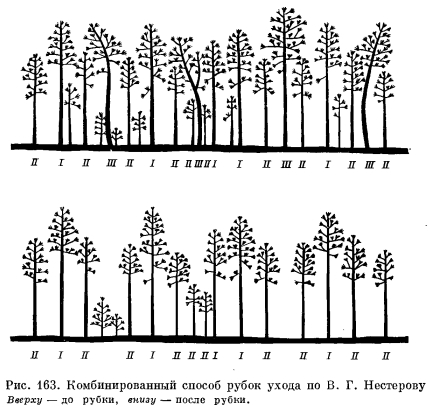 Рисунок 1.2. Комбинированный способ рубок ухода по В.Г. Нестеровувверху - до рубки, внизу – после рубки.СПИСОК ИСПОЛЬЗОВАННЫХ ИСТОЧНИКОВ1. Виноградова, С.Н. Коммерческая деятельность: учеб. / С.Н. Виноградова, О.В.Пигунова . Минск: Выш. школа, 2010 - 364с.2. Голубенко, О.А. Товароведение непродовольственных товаров: Учебное пособие / О.А. Голубенко, В.П. Новопавловская, Т.С. Носова. - М.: АльфаМ, 2017 - 208 c. 3. Грибанова, И.В. Организация и технология торговли:учебное пособие/И.В.Грибанова,Н.В.Смирнова.-4-е изд.,стер.-Минск:РИПО,2016 – 203с.4. Пигунова, О.В. Коммерческая деятельность организации / О.В.Пигунова, Е.П.Науменко, Минск: Выш. шк.,2014 - 225с.5. Платонов, В.Н. Климченя Л.С. Организация и технология торговли / Минск: БГЭУ, 2017 – 426 с.6. Рощина, Е.В. Товароведение продовольственных товаров:учеб.пособие, Е.В.Рощина, Ж.В.Калодич, М.Ф.Бань. – Минск:ИВЦ Минфина,2015 – 509 с.7. Сысоева, С.В. Мерчандайзинг. Курс управления ассортиментом в рознице / С.В.Сысоева, Е.А.Бузукова. СПб: Питер,2017 - 240 с.8. Охрана труда / А.А. Челноков [и др.]. Минск : Выш. шк., 2020. 543 с.9. Закон Республики Беларусь от 8 января 2014 г. № 128-З «О государственном регулировании торговли и общественного питания» (ред. от 08.07.2021г) 10. Закон Республики Беларусь от 9 января 2002 г. № 90-3 «О защите прав потребителей» (в ред. от 13.06.2018)11. Закон Республики Беларусь от 10 мая 2007 г. № 225-3 «О рекламе» (в ред. от  04.01.2021г)12. Постановление Совета Министров Республики Беларусь от 3 сент. 2008 г. № 1290 «Об утверждении положения о приемке товаров по количеству и качеств» (в ред. от 13.10.2017г)13. Положение о порядке выдачи, регистрации, ведения и хранения книги замечаний и предложений: утв. постановлением Совета Министров Республики Беларусь от 16 марта 2005 г. № 285 (в ред. от 25.06. 2021 г)14. Постановление Совета Министров Республики Беларусь от 15 февраля 2019 г. № 101 «О выставочной и ярмарочной деятельности в Республике Беларусь» (в ред. от 08.07.2021г) 15. Постановление Совета Министров Республики Беларусь от 22 июля 2014 г. № 703 «О продаже отдельных видов товаров, осуществлении общественного питания и порядке разработки и утверждения ассортиментного перечня товаров» (в ред. от 08.07.2021г) 16. Постановление Совета Министров Республики Беларусь от 16 июля 2014 г. № 686 «О функционировании рынков» (в ред. от 08.07.2021г)17. Постановление Совета Министров Республики Беларусь от 1 июня 2007 г. № 744 «Об утверждении правил комиссионной торговли непродовольственными товарами» (ред. от 08.07.2021г)18. Постановление Совета Министров Республики Беларусь от 15 января 2009 г. № 31 «Правила продажи товаров при осуществлении дистанционной торговли» (в ред. от 08.07.2021г)19. Постановление Министерства антимонопольного регулирования и торговли Республики Беларусь от 7 апреля 2021 г. № 23 «О классификации торговых объектов по видам и типам» 20. Постановление Министерства антимонопольного регулирования и торговли Республики Беларусь от 9 марта 2021 г. № 14 «О классификации форм торговли»21. Постановление Министерства Здравоохранения Республики Беларусь от 28.08.2012 г. № 132 Об утверждении Санитарных норм и правил «Санитарно-эпидемиологические требования для организаций, осуществляющих торговлю пищевой продукцией»22. Правила обращения возвратной деревянной и картонной тары №104/9/2 от 24 мая .23. Правила автомобильных перевозок грузов. Постановление Совета  Министров РБ 30.06.2008 № 970(в ред. от 17.07.2017 г)24. Устав железнодорожного транспорта общего пользования РБ 02.08.1999г. №1196 (в ред. от 10.07.2015г)МИНИСТЕРСТВО ОБРАЗОВАНИЯ РЕСПУБЛИКИ БЕЛАРУСЬФИЛИАЛ УЧРЕЖДЕНИЯ ОБРАЗОВАНИЯ«БЕЛОРУССКИЙ ГОСУДАРСТВЕННЫЙ ТЕХНОЛОГИЧЕСКИЙ УНИВЕРСИТЕТ» «ПОЛОЦКИЙ ГОСУДАРСТВЕННЫЙ ЛЕСНОЙ КОЛЛЕДЖ»_______________________________________________________предприятиеОТЧЕТО ПРОХОЖДЕНИИ ПРОИЗВОДСТВЕННОЙ ПРЕДДИПЛОМНОЙ ПРАКТИКИСпециальность 2-25 01 10-02 «Коммерческая деятельность (товароведение)»Разработал учащийсягруппы  Т-31                                                               ____________/               _________          /                                                                                       (подпись)             (Фамилия И.О.)Руководитель от предприятия:________________________                        _________/    _________________  /должность, предприятие                                              (подпись)              (Фамилия И.О.)Руководитель от филиала                                  _________/      __________________/                                                                                       (подпись)               (Фамилия И.О.)Консультанты: __________/_______________________/(подпись)                    (Фамилия И.О.) ___________/______________________/(подпись)                    (Фамилия И.О.) ___________/______________________/(подпись)                    (Фамилия И.О.)Руководитель практики                                           ___________/             Карташова Т.В.     /(подпись)                    (Фамилия И.О.)	20 22 г.ДатаТема консультацииПодпись руководителя от колледжаНаименование объектов практикиПродолжительность днейПродолжительность днейНаименование объектов практикипо разделув том числеВводное занятие. Обучение учащихся в учреждении образования вопросам трудового законодательства и охраны труда221.Ознакомление с организацией (торговым объектом). Инструктаж по правилам технической безопасности (вводный)442.Организационная структура торговой организации (объекта), коммерческая служба и её задачи223.Коммерческая деятельность по оптовым закупкам и оптовой продаже774.Коммерческая работа по обеспечению конкурентоспособности организации (торгового объекта)445.Финансово-экономические показатели деятельности организации (торгового объекта)33Подведение итогов практики22ИТОГО24ДатаСодержание работыОтметкаПодписьДатаСодержание работыОтметкаПодписьмесяцотработано днейзарплатаТипы и подтипы почвПлощадьПлощадьТипы и подтипы почвга%Дерново-подзолистые автоморфные1814014,6Дерновые полугидроморфные54814,4а) насыщенные16941,4Пойменные торфяно-болотные-а) типичные42-Итого12081897,3Прочие33242,7Всего по лесхозу124142100,0Типы и подтипы почвПлощадьПлощадьТипы и подтипы почвга%1. Дерново-подзолистые автоморфные2. Дерновые полугидроморфные3. Пойменные торфяно-болотные1814054814214,64,4-